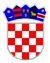 	REPUBLIKA HRVATSKAVUKOVARSKO SRIJEMSKA ŽUPANIJA
OPĆINA NEGOSLAVCIOpćinski načelnikKLASA: 400-04/24-01/02URBROJ: 2196-19-01-24-01Negoslavci, 28.03.2024. godine	Na temelju članka 32., stavka 2., točke 2. Statuta Općine Negoslavci („Službeni glasnik Općine Negoslavci“ broj 01/21 i 7/23), Općinski načelnik Općine Negoslavci dana 28.03.2024.  godine donosiIzvješće o izvršenju Programa financiranja udruga i općedruštvenih djelatnosti na području Općine Negoslavci u 2023. godiniČlanak 1.	Utvrđuje se da je tijekom 2023. godine izvršen Program financiranja udruga i općedruštvenih djelatnosti na području Općine Negoslavci u 2023. godini kako slijedi.Prikaz planiranih sredstava i ostvarenja plana: Općinski proračun.Članak 2.	Prikaz planiranih i izvršenih sredstava iz Općinskog proračuna Općine Negoslavci.Članak 3.	Izvještaj se dostavlja Općinskom vijeću na razmatranje i odlučivanje.Članak 4.	Izvješće će se objaviti u Službenom glasniku Općine Negoslavci i na internet stranici Općine Negoslavci.OPĆINSKI NAČELNIKDušan JeckovNAZIVPLANOSTVARENOZVO5.308,915.308,00Vjerske zajednice (kapitalne i tekuće donacije)4.000,004.000,00Kulturne manifestacije na području općine1.990,840,00Tekuće donacije LAG Srijem1.990,842.000,00Tekuće donacije nacionalnim manjinama6.645,306.644,97Tekuće donacije Glas potrošača265,45265,45Tekuće donacije za Udruge na osnovu javnog poziva15.926,7313.602,96Tekuće donacije ostalim neprofitnim organizacijama2.389,011.445,45UKUPNO38.517,0833.266,83